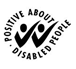 MRC Cognition and Brain Sciences Unit – CambridgeResearch Support Assistant – Fixed Term (6 months)Salary £23,597 - £25,463 per annum plus benefitsRef The MRC Cognition and Brain Sciences Unit (CBSU) is an internationally renowned research institute with state-of-the art cognitive neuroscience facilities. Applicants are invited for a Research Assistant to support a project examining the effect of a new drug on the ability of cochlear implant users to process temporal information delivered by their implant. The role will involve performing psychophysical experiments with the patients, use of specialist software and hardware, and organising and carrying out testing sessions.  It may alternatively or additionally involve performing auditory experiments with normal-hearing listeners. The project will be managed by Dr Bob Carlyon.You will have a degree in psychology or in a numerate or clinical discipline. Knowledge of cochlear implants, experience of carrying out experiments with implant users, and familiarity with psychophysical methods are all desirable. The post is expected to start in January 2017, and is fixed term for 6 months. Choosing to come to work at the MRC CBSU means that you will have access to a whole host of benefits from a final salary pension scheme, 30 days annual leave entitlement, flexible working arrangements, childcare vouchers, and additionally a salary sacrifice cycle scheme, as well as access to employee/shopping travel discounts.  On site car and bicycle parking is available.  We also provide a wide range of training opportunities to all our staff.Our success is dependent on our ability to embrace diversity and draw on the skills, understanding and experience of all our staff.  As holders of an Athena SWAN bronze award we welcome applications from all sections of the community irrespective of gender, race, ethnic or national origin, religion or belief, sexual orientation, disability or age.  As users of the “Two Ticks” disability symbol we guarantee to interview all applicants with disabilities who meet the minimum essential criteria for the post.For full details of this post and to complete an online application form visit https://mrc.tal.net/vx/lang-en-GB/appcentre-1/candidate/postings/331 and upload your CV along with a covering letter stating why you are applying for the post.Closing date:  21st September 2016          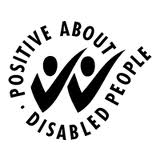 This position is subject to pre-employment screeningThe Medical Research Council is an Equal Opportunities Employer